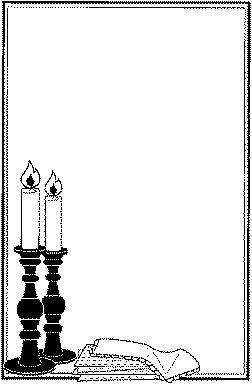 פרשת		צידה לדרך שלקחתי השבוע משיעור –: תורה-											נביא-											תורני-											אחר- 										ה' אקטואלי:דבר תורה מהפרשה-								רציתי להוסיף/ לבקש /להודות /להאיר /להעיר /לחדש /לשאול.....שמי:			תאריך:		                     שבת שלום ומבורך!